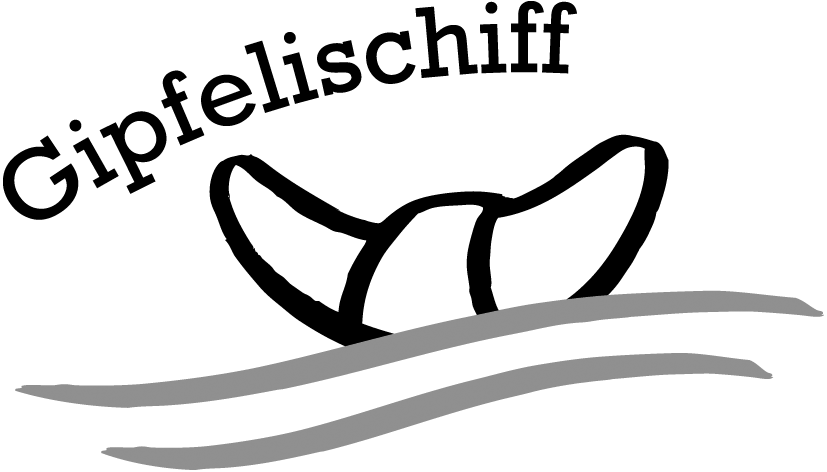 Den Tag mit einer Schifffahrt beginnen .........................Diesen Wunsch kann man sich auf dem Zürichsee erfüllen!Das Gipfelischiff fährt von März bis Oktober ca. 14 mal, in der Regel Freitags ab Zürich Bürkliplatz mit Halt an den Schiffsstationen des linken Seeufers, mit Überquerung von Thalwil nach Erlenbach, sowie mit Halt an den Stationen des rechten Seeufers wieder zurück nach Zürich (kleine Rundfahrt). Bei Kaffee und Gipfeli geniessen die Fahrgäste die morgendliche Schifffahrt. Im Dezember jeden Jahres gibt es als 15. Fahrt die sogenannte „Chlausfahrt“.Der Verein Gipfelischiff macht dies für seine Mitglieder möglich. Ausser dem Jahresbeitrag von Fr. 20.--  entstehen keine Verpflichtungen. Spenden sind aber sehr willkommen. Jeweils anlässlich der GV, auf der ersten Fahrt des Gipfelischiffs im Frühling, legt der Vorstand über sein Wirken Rechenschaft ab.Es würde uns freuen, wenn auch Sie dieses spezielle Angebot nutzen und unterstützen würden und Mitglied des Vereins werden.	Mit freundlichen Grüssen						Verein Gipfelischiff						Präsident, Peter Zünd, RichterswilTalon bitte an:	Sigrid Attinger, Talwiesenstrasse 120, 8055 Zürich, sigi.attinger@bluewin.ch----------------------------------------------------------  ----------------------------------------------------------Ich erkläre meinen Beitritt zur Mitgliedschaft des Vereins GipfelischiffName:	Vorname:	Adresse:	PLZ, Ort.........................	..........................	..................................	........................................E-mail:	..................................................................Datum und Unterschrift: